The James Grey Award was established at the Mid-Year National Officials Executive Committee Meeting in 2006 when the Maine Association came forward and wanted to sponsor a National Officials Award.  After a year of discussing the idea the National Officials Executive Committee established the following criteria to receive the James Grey Award at the Mid-Year Meeting in 2007 . . .Must be a Certified USATF Track and Field Official for a ten (10) year period.Must be a National or Master Level official in good standing with the Association which they are certified, with the National Officials Committee and with USATF.Recognition by peers for excellence and achievement by an individual who by providing the leadership, setting the example, and going out of his/her way to help in the development of others in the USATF Officials organization.Nomination and Selection ProcessAll the nominees for the James Grey Award will be presented to the National Officials Executive Committee by the Awards Sub-Committee.  The Awards Sub-Committee will be divided into eleven areas with the committee members serving as the Area Representative for the assorted Association of USATF that make up each zone.  The Awards Committee Area Reps will canvass their respective areas through recommendations from other USATF Certified Officials, Association Officials Certification Chairs and from Association Presidents for candidates for the James Grey Award.  Once approved by the Area Reps these names, along with letters of recommendation of his/her accomplishments are to be sent to the National Officials Committee Vice-Chair of Awards who will then present them to the National Officials Executive Committee.  The James Grey Award winner will then be determined by a vote of the National Officials Committee Executive Committee at the annual mid-year meeting.  The five finalists and the winner of the James Grey Award will be presented at the Annual USATF Convention.Name of Person being Nominated:  ___________________________________ Association: _______________Nominated by: ___________________________ E-Mail ___________________________________________Nomination Seconded: __________________ _________ E-Mail ____________________________________Summary approved by Nominee:   Yes          No                E-Mail ____________________________________USAF Officials Certification # _____       Nominees First Year of Certification _________________________Please type below why the nominee should be considered for the James Grey Award. Please include appropriate resume to justify this nominationDate Nomination Received by Awards Chair: __________________                                  (Please Return Nomination Form with completed resume as soon as possible – August 31, 2022 Deadline)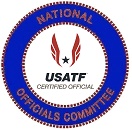 USATF National Officials CommitteeJames Grey Award Criteria  The James Grey Award goes to an official who gives of themselves by leadership, fellowship, and developmental welfare of other officials through USATF training and its various official programs. 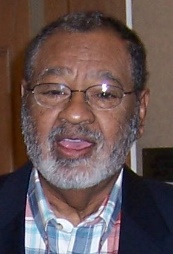 USATF National Officials CommitteeJames Grey Award  Recognition by peers for excellence and achievement by an individual who by providing the leadership, setting the example, and going out of his/her way to help in the development of others in the USATF Officials organization.   2007 through 2022Sponsored by:  Maine AssociationUSATF National Officials CommitteeJames Grey Award  Recognition by peers for excellence and achievement by an individual who by providing the leadership, setting the example, and going out of his/her way to help in the development of others in the USATF Officials organization.   2007 through 2022Sponsored by:  Maine AssociationUSATF National Officials CommitteeJames Grey Award  Recognition by peers for excellence and achievement by an individual who by providing the leadership, setting the example, and going out of his/her way to help in the development of others in the USATF Officials organization.   2007 through 2022Sponsored by:  Maine AssociationUSATF National Officials CommitteeJames Grey Award  Recognition by peers for excellence and achievement by an individual who by providing the leadership, setting the example, and going out of his/her way to help in the development of others in the USATF Officials organization.   2007 through 2022Sponsored by:  Maine Association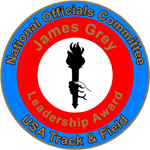 2007 Award Winner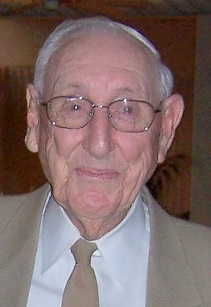 Charles RuterFern Creek, KentuckyKentucky 2008 Award Winner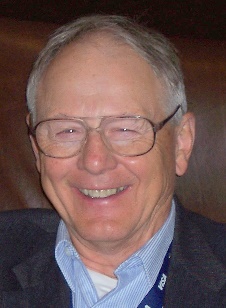 William PriceSmithburg, MarylandPotomac Valley 2008 Award WinnerWilliam PriceSmithburg, MarylandPotomac Valley  2009 Award Winner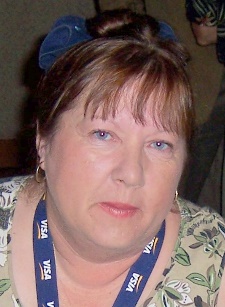  Val FossCanaan, MaineMaine   2010 Award Winner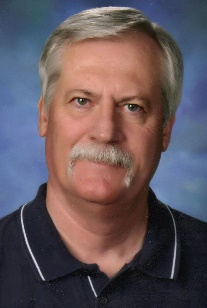 Jim CarlisleCarrollton, TexasSouthwestern2011 Award Winner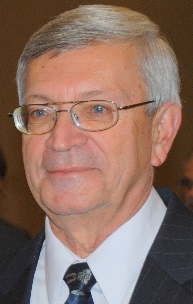 Len KrsakWesterville, OhioOhio  2011 Award WinnerLen KrsakWesterville, OhioOhio  2012 Award Winner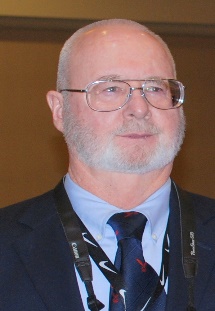 James HumeSan Mateo, CaliforniaPacific  2013 Award Winner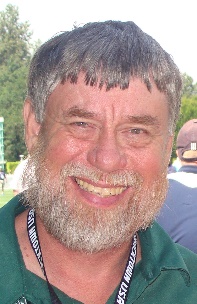 Dennis OlafsonLebanon, OregonOregon  2013 Award WinnerDennis OlafsonLebanon, OregonOregon  2014 Award Winner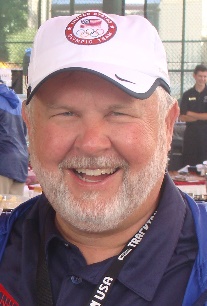  Mike ArmstrongSpringdale, ArkansasArkansas  2015 Award Winner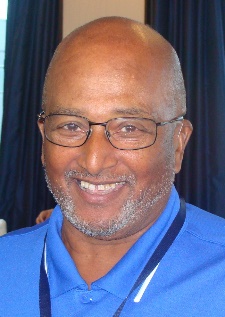 Roger BurbageRaleigh, NC North Carolina  2016 Award Winner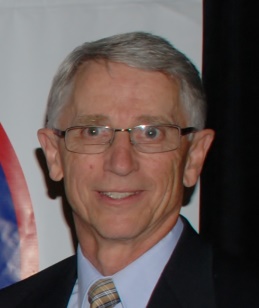  Richard SchornsteinColorado Springs   Colorado  2016 Award Winner Richard SchornsteinColorado Springs   Colorado  2017 Award Winner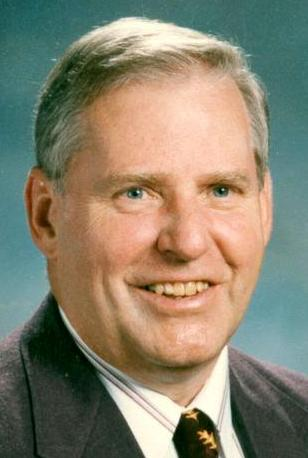 Donald BerryBelmont, MaineMaine  2018 Award Winner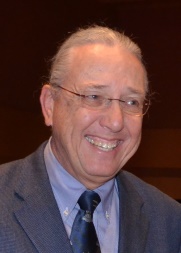 Robert KernMilwaukee, WIWisconsin  2018 Award WinnerRobert KernMilwaukee, WIWisconsin  2019 Award Winner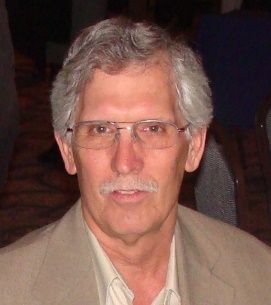 E. Scott RoseChillicothe, OhioOhio2020 Award Winner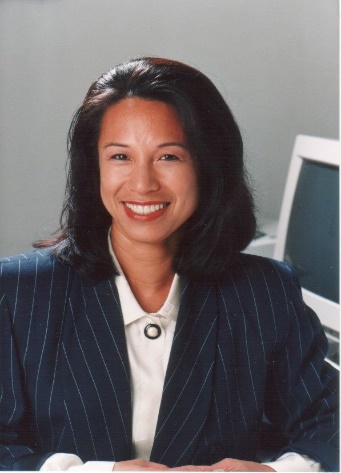 Irene HermanSan Francisco, Cal Pacific2021 Award Winner 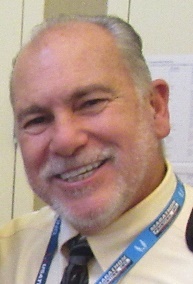 Mark KostekFremont, NebraskaNebraska2021 Award Winner Mark KostekFremont, NebraskaNebraskaUSATF National Officials Committee. James Grey Award  Recognition by peers for excellence and achievement by an individual who by providing the leadership, setting the example, and going out of his/her way to help in the development of others in the USATF Officials organization.History of the Award   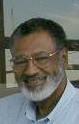 James Grey Area Winners and Nominees Nominations for the James Grey Award are good for 3 Years. An official can be re-nominated to be considered for another 3 Years.***** Hall of Fame Inductees are no longer eligible for the James Grey Award ***** Those names in Blue have already received the Andy Bakjian Award for the various Associations.Bold Print (Red)indicates they are currently nominated in their 3 Year Cycle and while the regular print has been nominated in the past but are outside their 3 Year Cycle and must be re-nominated to be considered for the James Grey Award. Those names in Red are Nominees for the 2022 James Grey AwardJames Grey Area Winners and Nominees Nominations for the James Grey Award are good for 3 Years. An official can be re-nominated to be considered for another 3 Years.***** Hall of Fame Inductees are no longer eligible for the James Grey Award ***** Those names in Blue have already received the Andy Bakjian Award for the various Associations.Bold Print (Red)indicates they are currently nominated in their 3 Year Cycle and while the regular print has been nominated in the past but are outside their 3 Year Cycle and must be re-nominated to be considered for the James Grey Award. Those names in Red are Nominees for the 2022 James Grey AwardJames Grey Area Winners and Nominees Nominations for the James Grey Award are good for 3 Years. An official can be re-nominated to be considered for another 3 Years.***** Hall of Fame Inductees are no longer eligible for the James Grey Award ***** Those names in Blue have already received the Andy Bakjian Award for the various Associations.Bold Print (Red)indicates they are currently nominated in their 3 Year Cycle and while the regular print has been nominated in the past but are outside their 3 Year Cycle and must be re-nominated to be considered for the James Grey Award. Those names in Red are Nominees for the 2022 James Grey Award Paula EverdaleArea 1 . . . Awards ChairAssociations Alaska, Inland Northwest, Pacific Northwest, Oregon and Snake RiverIrene HermanArea 2 . . . Awards ChairAssociations Central California, Hawaii, Pacific, San Diego-Imperial and Southern CaliforniaTerry SudriaArea 3 . . . Awards ChairAssociationsDakotas, Minnesota, Montana,Nebraska and WyomingJames Grey Award Winners in Area 1 Dennis Olafson (Oregon) . . . 2013 Nominations from Area 1 -  Officials Paul Bodenshot  (Pacific Northwest)Kenny Emrick (Pacific Northwest) – 2022 William Hickman (Pacific Northwest)Mike Olsen (Oregon) - 2022 Sandy Paskin (Oregon) NOC Hall of FameDarlene Hickman (Pacific Northwest) 2015 Dennis Olafson (Oregon) 2018Kelly Rankin  (Oregon) 2012   Lawrie Robertson (Pacific Northwest) 2011Robert Springer (Pacific Northwest) 2018 James Grey Award Winners in Area 2 James Hume (Pacific) . . . 2012Irene Herman (Pacific) . . . 2020 Nominations from Area 2 - OfficialsDennis Boyle (Pacific)Shirley Connors (Pacific) NOC Hall of FameAndy Bakjian (Southern California) 2007Richard Connors (Pacific) 2009Leo Costanzo (Pacific) 2007Horace Crow  (Pacific) 2007Jim Hume (Pacific) 2020George Kleeman (Pacific) 2008Lori Maynard (Pacific) 2008Al Minturn (Southern California) 2010John Murray (Pacific) 2020Robert Podkaminer (Pacific) 2010John Shirey (Pacific) 2019Eugene Stemm (Southern California) 2012James Grey Award Winners in Area 3Mark Kostek (Nebraska) . . . 2021 Nominations from Area 3 – OfficialsNoneNOC Hall of FameDee Jensen (Dakotas ) 2007Sherry HottArea 4 . . .  Awards ChairAssociations Arizona, Colorado, Nevada, New Mexico and UtahMica BartonArea 5 . . . Awards ChairAssociationsBorder, Gulf, South Texas,Southwestern and West TexasPatricia HannaArea 6 . . . Awards ChairAssociations Arkansas, Missouri Valley, Oklahoma,Ozark and SouthernJames Grey Award Winners in Area 4 Richard Schornstein (Colorado)  . . . 2016Nominations from Area 4 -  Officials Sherry Hott (Arizona)Rhiny Williams (New Mexico) - 2022 NOC Hall of FameLloyd Bert Garcia (New Mexico) 2021 Finn Hansen (Utah) 2007Tom Hott (Arizona) 2017   Dan Reynolds (Arizona) 2014James Grey Award Winners in Area 5 Jim Carlisle (Southwestern) . . . 2010Nominations from Area 5 - OfficialsMica Barton (Southwestern)Stan Scott (West Texas) NOC Hall of FameHerb “Diboll” Allen (Gulf) 2010 Chester Bradley (Southwestern) 2007James Carlisle (Southwestern) 2016   Shirley Crowe (Gulf) 2008John C.D. Drolla, Jr. (South Texas) 2011Emmitt Griggs (Gulf) 2008Delores Murray (Southwestern) 2020Fred Newhouse (Gulf) 2020Shelby Sharpe (Southwestern) 2015Billy Walters (Southwestern) 2011W. A. Wise (West Texas) 2009James Grey Award Winners in Area 6Mike Armstrong (Arkansas) . . . 2014Nominations from Area 6 - OfficialsJohn Deardorff (Missouri Valley)Gloria Louis (Southern)  Darren Muci (Missouri Valley) - 2022  NOC Hall of Fame Mike Armstrong (Arkansas) 2021 Ginger Mulanax (Ozark) 2016Tom Turk (Missouri Valley) 2008   Larry HenningArea 7 . . .  Awards ChairAssociations Illinois, Indiana, Iowa,Michigan and WisconsinKenny MortonArea 8 . . . Awards ChairAssociations Kentucky, Lake Erie, Ohio,Virginia and West VirginiaGail BarnaArea 9 . . . Awards ChairAssociations Alabama, Florida, Georgia, North Carolina,South Carolina and TennesseeJames Grey Award Winners in Area 7 Robert Kern (Wisconsin) . . . 2018Nominations from Area 7 -  Officials Peter Henkes (Wisconsin) - 2023Richard Leutzinger (Iowa)Mike Trego (Indiana) - 2022 Douglas Weir (Michigan) - 2022 NOC Hall of FameJohn Davis (Illinois) 2007 Carroll Deweese (Michigan) 2019Gene Edmonds (Indiana) 2013   Win Eggers (Illinois) 2015Rex Harvey (Iowa) 2010)Keith Mitchell (Indiana) 2009Eric Zemper (Michigan) 2014James Grey Award Winners in Area 8 Len Krsak (Ohio) . . . 2011Scott Rose (Ohio) . . . 2019 Charles Ruter (Kentucky) . . . 2007Nominations from Area 8 – OfficialsWilliam Anderson (Virginia)Bill Boyd (Virginia)Bill Buttermore (Ohio)Harold “Lefty” Martin (Ohio) - 2023Jennifer “JJ” Meadows (Kentucky) - 2022Donna Messenger (West Virginia)Elinor Tootle (Ohio)Robert Stacey (Kentucky)NOC Hall of FameDoug Allen (Kentucky) 2019 Ron Althoff (Ohio) 2008Gordon Bocock (Kentucky) 2015   James Flanik (Lake Erie) 2014Ed Gorman (Ohio) 2016James Grey (Ohio) 2014Karen Krsak (Ohio) 2016Len Krsak (Ohio) 2014Linda Melzer (Ohio) 2011Richard Messenger (West Virginia) 2017Kenny Morton (Kentucky) 2021Scott Rose (Ohio) 2021Charles Ruter (Kentucky) 2007James Grey Award Winners in Area 9Roger Burbage (North Carolina) . . . 2015Nominations from Area 9 - OfficialsLemuel “LB” Clayton (North Carolina) – 2022Richard Forbid (North Carolina) - 2023Rod Larsen (Florida)Connie Talbert-McClinton (Alabama) Houston Young (Alabama) - 2022 NOC Hall of FameJohn Blackburn (South Carolina) 2018 Roger Burbage (North Carolina) 2019Richard Moss (Georgia) 2011   Jerome Perry (North Carolina) 2012Murray Sanford (Georgia) 2008Robert Tice (North Carolina) 2017Stanley Underwood (Tennessee) 2009Sue PolanskyArea 10 . . .  Awards ChairAssociationsLong Island, Mid-Atlantic, New Jersey,Niagara, Potomac Valley and Three RiversGreg BurnettArea 11 . . . Awards Chair             Associations Adirondack, Connecticut, Maine,New England and New YorkJames Grey Award Winners in Area 10 William Price (Potomac Valley) . . . 2008Nominations from Area 10 -  Officials Perry Jenkins (Niagara) - 2022Allen Naylor (Potomac Valley) - 2023James Pearce (Potomac Valley) - 2022 NOC Hall of FameClarence Crawford (Three Rivers) 2008 Edward Koch (New Jersey) 2013Mary Onken (New York) 2016Sue Polansky (Long Island) 2014Gary Westerfield (Long Island) 2013James Grey Award Winners in Area 11Don Berry (Maine) . . . 2017 Val Foss (Maine) . . . 2009Nominations from Area 11 – OfficialsFred Adler (Metropolitan)Diane Wright (Connecticut) - 2022 NOC Hall of FameDon Berry (Maine) 2021 Laurie Boemker (New England) 2014Ken Caouette (New England) 2007David Katz (New York) 2017Tom McTaggart (New York) 2015Barbara Palmer (Adirondack) 2007Patricia Rico (Metropolitan) 2007Heliodoro Rico (Metropolitan) 2008Warren Ring (Metropolitan) 2009USATF National Officials Committee. James Grey Award  Recognition by peers for excellence and achievement by an individual who by providing the leadership, setting the example, and going out of his/her way to help in the development of others in the USATF Officials organization.2022 Nomination Form   